Publicado en Alicante el 28/11/2022 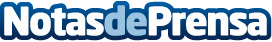 Inmobiliaria Núcleo: "Invertir en vivienda es el mejor refugio durante la inflación"Comprar inmuebles es un proceso que no siempre es sencillo, de hecho, resulta un proceso costoso y para el cual se necesita mucho tiempo. Entre toda la documentación que se debe preparar y todo el desembolso económico que esto supone, la compra de inmuebles es algo complejo, sin embargo, una inmobiliaria alicantina asegura que es una transacción segura y un refugio en tiempos de inflaciónDatos de contacto:Inmobiliaria Núcleo+34 965 999 554Nota de prensa publicada en: https://www.notasdeprensa.es/inmobiliaria-nucleo-invertir-en-vivienda-es-el Categorias: Nacional Inmobiliaria Finanzas Consumo http://www.notasdeprensa.es